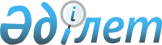 О создании акционерного общества "Государственный фонд социального страхования"Постановление Правительства Республики Казахстан от 27 февраля 2004 года N 237      В соответствии с Законом  Республики Казахстан от 25 апреля 2003 года "Об обязательном социальном страховании" Правительство Республики Казахстан постановляет: 

      1. Создать акционерное общество "Государственный фонд социального страхования" со 100-процентным участием государства в его уставном капитале (далее - Общество). 

      2. Определить основным предметом деятельности Общества внедрение системы обязательного социального страхования в Республике Казахстан, аккумулирование социальных отчислений, своевременное перечисление средств для осуществления социальных выплат, размещение временно свободных средств в финансовые инструменты согласно перечню, определенному Правительством Республики Казахстан, через Национальный Банк Республики Казахстан, проведение ежегодного аудита. 

      3. Комитету государственного имущества и приватизации Министерства финансов Республики Казахстан в установленном порядке передать Министерству труда и социальной защиты населения Республики Казахстан права владения и пользования государственным пакетом акций Общества. 

      4. Комитету государственного имущества и приватизации Министерства финансов Республики Казахстан совместно с Министерством труда и социальной защиты населения Республики Казахстан в установленном законодательством порядке обеспечить: 

      1) формирование уставного капитала Общества, оплачиваемого учредителем, в размере 45950000 (сорок пять миллионов девятьсот пятьдесят тысяч) тенге за счет средств республиканского бюджета; 

      2) государственную регистрацию Общества в органах юстиции и утверждение устава Общества. 

      5. Внести в некоторые решения Правительства Республики Казахстан следующие дополнения: 

      1) в постановлении  Правительства Республики Казахстан от 12 апреля 1999 года N 405 "О видах государственной собственности на государственные пакеты акций и государственные доли участия в организациях" (САПП Республики Казахстан, 1999 г., N 13, ст. 124): 

      в приложении 2 к указанному постановлению: 

      раздел "г. Астана" дополнить строкой, порядковый номер 21-54, следующего содержания: 

      "21-54  АО "Государственный фонд социального страхования"; 

      2) в постановлении  Правительства Республики Казахстан от 27 мая 1999 года N 659 "О передаче прав по владению и пользованию государственными пакетами акций и государственными долями в организациях, находящихся в республиканской собственности": 

      приложение к указанному постановлению дополнить разделом следующего содержания: 

      "Министерству труда и социальной защиты населения Республики Казахстан 

      279.  АО "Государственный фонд социального 

            страхования". 

      6. Настоящее постановление вступает в силу со дня подписания.       Премьер-Министр 

      Республики Казахстан 
					© 2012. РГП на ПХВ «Институт законодательства и правовой информации Республики Казахстан» Министерства юстиции Республики Казахстан
				